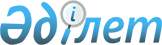 Об утверждении стандартов государственных услуг в сфере архитектуры, градостроительства и строительства
					
			Утративший силу
			
			
		
					Приказ и.о. Министра национальной экономики Республики Казахстан от 27 марта 2015 года № 276. Зарегистрирован в Министерстве юстиции Республики Казахстан 22 мая 2015 года № 11133. Утратил силу приказом Министра индустрии и инфраструктурного развития Республики Казахстан от 4 февраля 2021 года № 44.
      Сноска. Утратил силу приказом Министра индустрии и инфраструктурного развития РК от 04.02.2021 № 44 (вводится в действие по истечении десяти календарных дней после дня его первого официального опубликования).
      В соответствии с подпунктом 1) статьи 10 Закона Республики Казахстан от 15 апреля 2013 года "О государственных услугах" ПРИКАЗЫВАЮ:
      1. Утвердить прилагаемые:
      1) стандарт государственной услуги "Выдача лицензии на изыскательскую деятельность" согласно приложению 1 к настоящему приказу; 
      2) стандарт государственной услуги "Выдача лицензии на проектную деятельность" согласно приложению 2 к настоящему приказу;
      3) стандарт государственной услуги "Выдача лицензии на строительно-монтажные работы" согласно приложению 3 к настоящему приказу;
      4) исключен приказом Министра по инвестициям и развитию РК от 28.12.2018 № 953 (вводится в действие по истечении двадцати одного календарного дня после дня его первого официального опубликования).


      5) стандарт государственной услуги "Аттестация экспертов, осуществляющих экспертные работы и инжиниринговые услуги в сфере архитектурной, градостроительной и строительной деятельности" согласно приложению 5 к настоящему приказу.
      2. Комитету по делам строительства, жилищно-коммунального хозяйства и управлению земельным ресурсами Министерства национальной экономики Республики Казахстан обеспечить в установленном законодательством порядке:
      1) государственную регистрацию настоящего приказа в Министерстве юстиции Республики Казахстан;
      2) в течение десяти календарных дней после государственной регистрации настоящего приказа его направление на официальное опубликование в периодических печатных изданиях и в информационно-правовой системе "Әділет";
      3) размещение настоящего приказа на интернет-ресурсе Министерства национальной экономики Республики Казахстан.
      3. Контроль за исполнением настоящего приказа возложить на курирующего вице-министра национальной экономики Республики Казахстан.
      4. Настоящий приказ вводится в действие по истечении десяти календарных дней после дня его первого официального опубликования.
      "Согласовано"   
      Министр по инвестициям   
      и развитию Республики Казахстан   
      ________________ А. Исекешев   
      15 апреля 2015 года Стандарт государственной услуги
"Выдача лицензии на изыскательскую деятельность"
      Сноска. Стандарт в редакции приказа Министра индустрии и инфраструктурного развития РК от 10.07.2019 № 499 (вводится в действие по истечении двадцати одного календарного дня после дня его первого официального опубликования). Глава 1. Общие положения
      1. Наименование государственной услуги: "Выдача лицензии на изыскательскую деятельность" (далее – государственная услуга).
      2. Наименование центрального государственного органа, разрабатывающего стандарт государственной услуги: Министерство индустрии и инфраструктурного развития Республики Казахстан (далее – Министерство).
      3. Государственная услуга оказывается местными исполнительными органами областей, городов Нур-Султан, Алматы и Шымкент, осуществляющими государственный архитектурно-строительный контроль (далее – услугодатель).
      Прием заявлений и выдача результата оказания государственной услуги осуществляются через веб-портал "электронного правительства": www.egov.kz (далее – портал). Глава 2. Порядок оказания государственной услуги
      4. Сроки оказания государственной услуги со дня сдачи пакета документов в портал составляет:
      1) выдача, переоформление лицензии при реорганизации юридического лица-лицензиата в форме выделения и разделения и при переоформлении лицензии с присвоением категории – 5 рабочих дней (день приема заявлений и документов не входит в срок оказания государственной услуги);
      2) переоформление лицензии при перерегистрации индивидуального предпринимателя-лицензиата, изменении его наименования или юридического адреса, переоформления лицензии при изменении наименования и (или) места нахождения юридического лица-лицензиата, переоформлении лицензии при изменения фамилии, имени, отчества (при его наличии) физического лица-лицензиата – 3 рабочих дня (день приема заявлений и документов не входит в срок оказания государственной услуги).
      Услугодатель в течение двух рабочих дней с момента получения документов проверяет полноту представленных документов.
      В случае установления факта неполноты представленных документов услугодатель в указанные сроки дает мотивированный отказ в дальнейшем рассмотрении заявления.
      5. Форма оказания государственной услуги: электронная (полностью автоматизированная).
      6. Результатом оказания государственной услуги является выдача лицензии и переоформление лицензии на изыскательскую деятельность, либо мотивированный ответ об отказе в предоставлении государственной услуги в случаях и по основаниям, предусмотренным пунктом 10 настоящего стандарта.
      Форма предоставления результата оказания государственной услуги: электронная.
      При обращении услугополучателя результат государственной услуги направляется услугополучателю в "личный кабинет" в форме электронного документа, удостоверенного электронной цифровой подписью (далее – ЭЦП) уполномоченного лица услугодателя.
      7. Государственная услуга оказывается платно: физическим и юридическим лицам.
      За оказание государственной услуги взимается лицензионный сбор за право занятия отдельными видами деятельности, который в соответствии с Кодексом Республики Казахстан "О налогах и других обязательных платежах в бюджет" (Налоговый кодекс) составляет:
      1) за выдачу лицензии – 10 месячных расчетных показателей;
      2) за переоформление лицензии – 10 % от ставки при выдаче лицензии.
      Оплата лицензионного сбора осуществляется в наличной и безналичной форме через банки второго уровня и организации, осуществляющие отдельные виды банковских операций.
      При подачи электронного запроса на получение лицензии, переоформление лицензии на изыскательскую деятельность, оплата осуществляется через платежный шлюз "электронного правительства".
      8. График работы:
      1) услугодателя – с понедельника по пятницу, с 9.00 до 18.30, с перерывом на обед с 13.00 до 14.30 часов, кроме выходных и праздничных дней, согласно трудовому законодательству Республики Казахстан;
      2) портала – круглосуточно, за исключением технических перерывов в связи с проведением ремонтных работ (при обращении услугополучателя после окончания рабочего времени, в выходные и праздничные дни согласно трудовому законодательству Республики Казахстан, прием заявлений и выдача результатов оказания государственной услуги осуществляется следующим рабочим днем).
      9. Для получения государственной услуги услугополучатель представляет перечень документов:
      1) при получении лицензии:
      для физического лица – заявление в форме электронного документа, подписанное ЭЦП услугополучателя, по форме согласно приложению 1 к настоящему стандарту государственной услуги;
      для юридического лица – заявление в форме электронного документа, подписанное ЭЦП услугополучателя, по форме согласно приложению 2 к настоящему стандарту государственной услуги;
      форма сведений о соответствии квалификационным требованиям согласно приложению 3 к настоящему стандарту государственной услуги с документальным подтверждением наличия в штате инженерно-технического работника, входящих в состав запрашиваемого подвида лицензируемого вида деятельности и наличия минимальной материально-технической оснащенности;
      2) при переоформлении лицензии по причинам изменения фамилии, имени, отчества (при его наличии) физического лица-лицензиата, перерегистрации индивидуального предпринимателя-лицензиата, изменении его наименования или юридического адреса, изменения наименования и (или) места нахождения юридического лица-лицензиата, реорганизации юридического лица-лицензиата в форме слияния, реорганизации юридического лица-лицензиата в форме преобразования, реорганизации в форме присоединения юридического лица-лицензиата к другому юридическому лицу:
      для физического лица – заявление в форме электронного документа, подписанное ЭЦП услугополучателя, по форме согласно приложению 4 к настоящему стандарту государственной услуги;
      для юридического лица – заявление в форме электронного документа, подписанное ЭЦП услугополучателя, по форме согласно приложению 5 к настоящему стандарту государственной услуги;
      3) при переоформлении лицензии по причинам реорганизации юридического лица-лицензиата в форме выделения, реорганизации юридического лица-лицензиата в форме разделения:
      заявление в форме электронного документа, подписанное ЭЦП услугополучателя, по форме согласно приложению 5 к настоящему стандарту государственной услуги;
      форма сведений о соответствии квалификационным требованиям согласно приложению 3 к настоящему стандарту государственной услуги;
      электронная копия оформленного в установленном законодательством Республики Казахстан порядке решения о согласии юридического лица, из которого произведено выделение на переоформление лицензии на выделенное юридическое лицо при реорганизации юридического лица-лицензиата в форме выделения.
      Сведения документов, удостоверяющих личность; о государственной регистрации (перерегистрации) юридического лица; о государственной регистрации индивидуального предпринимателя; сведения о лицензии, о лицензионном сборе; предоставляются услугодателю из информационных систем через шлюз "электронного правительства".
      Услугополучатель дает согласие на использование сведений, составляющих охраняемую законом тайну, содержащихся в информационных системах.
      Услугополучателю в "личный кабинет" направляется статус о принятии запроса для оказания государственной услуги с указанием даты и времени получения результата государственной услуги.
      10. Основанием для отказа в оказании государственной услуги является:
      1) занятие видом деятельности запрещено законами Республики Казахстан для данной категории физических или юридических лиц;
      2) не внесен лицензионный сбор;
      3) заявитель не соответствует квалификационным требованиям;
      4) лицензиаром получен ответ от соответствующего согласующего государственного органа о несоответствии заявителя предъявляемым при лицензировании требованиям;
      5) в отношении заявителя имеется вступившее в законную силу решение (приговор) суда о приостановлении или запрещении деятельности или отдельных видов деятельности, подлежащих лицензированию;
      6) судом на основании представления судебного исполнителя временно запрещено выдавать заявителю-должнику лицензию. Глава 3. Порядок обжалования решений, действий (бездействия) услугодателей и (или) его должностных лиц по вопросам оказания государственной услуги
      11. В случае обжалования решений, действий (бездействий) услугодателя и (или) его должностных лиц жалоба подается на имя руководителя услугодателя или Министерства по адресам, размещенным на интернет-ресурсах Министерства: www.miid.gov.kz, услугодателя.
      Жалоба подается в письменной форме по почте, либо нарочно через канцелярию услугодателя или Министерства.
      Подтверждением принятия жалобы является регистрация (штамп, входящий номер и дата) в канцелярии услугодателя, или Министерства, с указанием фамилии и инициалов лица, принявшего жалобу, срока и места получения ответа на поданную жалобу.
      В жалобе:
      1) физического лица – указываются его фамилия, имя, отчество (при его наличии), почтовый адрес, контактный телефон;
      2) юридического лица – его наименование, почтовый адрес, исходящий номер и дата. Обращение подписывается услугополучателем.
      Жалоба услугополучателя, поступившая в адрес услугодателя подлежит рассмотрению в течение 5 (пяти) рабочих дней со дня ее регистрации. Мотивированный ответ о результатах рассмотрения жалобы направляется услогополучателю по почте либо выдается нарочно в канцелярии услугодателя.
      При обращении через портал информацию о порядке обжалования получает по телефону единого контакт-центра 1414.
      При отправке жалобы через портал услугополучателю из "личного кабинета" доступна информация об обращении, которая обновляется в ходе обработки обращения услугодателем (отметки о доставке, регистрации, исполнении, ответ о рассмотрении).
      В случае несогласия с результатами оказанной государственной услуги услугополучатель обращается с жалобой в уполномоченный орган по оценке и контролю за качеством оказания государственных услуг.
      Жалоба услугополучателя, поступившая в адрес уполномоченного органа по оценке и контролю за качеством оказания государственных услуг, рассматривается 15 (пятнадцать) рабочих дней со дня ее регистрации.
      12. В случаях несогласия с результатами оказанной государственной услуги, услугополучатель обращается в суд в установленном законодательством Республики Казахстан порядке. Глава 4. Иные требования с учетом особенностей оказания государственной услуги оказываемой в электронной форме
      13. Адреса мест оказания государственной услуги размещены на интернет-ресурсах:
      Министерства www.miid.gov.kz;
      услугодателя.
      14. Услугополучатель получает информации о статусе оказания государственной услуги в режиме удаленного доступа посредством "личного кабинета" портала, а также единого контакт-центра по вопросам оказания государственных услуг.
      15. Контактные телефоны справочных служб услугодателя по вопросам оказания государственной услуги размещены на интернет-ресурсах Министерства: www. miid.gov.kz, услугодателя. Единый контакт-центр по вопросам оказания государственных услуг: 1414.  Заявление физического лица для получения лицензии и (или) приложения к лицензии
      В ______________________________________________________________________
                               (полное наименование лицензиара)
от ___________________________________________________________________________
             (фамилия имя отчество (при его наличии) физического лица,
реквизиты индивидуального идентификационного номера)
Прошу выдать лицензию и (или) приложение к лицензии на осуществление
______________________________________________________________________________
       (указать полное наименование вида деятельности и (или)  подвида(ов) деятельности)
Адрес местожительства физического лица
______________________________________________________________________________
             (почтовый индекс, область, город, район, населенный пункт,
наименование улицы, номер дома/здания)
Электронная почта _____________________________________________________________
Телефоны _____________________________________________________________________
Факс _________________________________________________________________________
Банковский счет _______________________________________________________________
                   (номер счета, наименование и местонахождение банка)
Адрес объекта осуществления деятельности или действий (операций)
______________________________________________________________________________
             (почтовый индекс, область, город, район, населенный пункт,
наименование улицы, номер дома/здания (стационарного помещения)
      Прилагается _____ листов.
      Настоящим подтверждается, что:
      все указанные данные являются официальными контактами и на них направляется любая информация по вопросам выдачи или отказа в выдаче лицензии и (или) приложения к лицензии;
      у заявителя отсутствует ограничения наложенное судом на занятие лицензируемым видом и (или) подвидом деятельности;
      все прилагаемые документы соответствуют действительности и являются действительными;
      заявитель согласен на использование персональных данных ограниченного доступа, составляющих охраняемую законом тайну, содержащихся в информационных системах, при выдаче лицензии и (или) приложения к лицензии.
      Физическое лицо __________ ______________________________________________
                         (подпись)       (фамилия, имя, отчество (при его наличии)
      Дата заполнения: "___"______ 20__года        Заявление юридического лица для получения лицензии и (или) приложения к лицензии
      В ________________________________________________________________________
                               (полное наименование лицензиара)
      от ________________________________________________________________________
      (полное наименование, местонахождение, бизнес-идентификационный номер юридического лица (в том числе иностранного юридического лица), бизнес-идентификационный номер филиала или представительства иностранного юридического лица – в случае отсутствия бизнес-идентификационного номера у юридического лица)
      Прошу выдать лицензию и (или) приложение к лицензии на осуществление
      ________________________________________________________________________
      (указать полное наименование вида деятельности и (или) подвида(ов) деятельности)
      Адрес юридического лица _________________________________________________
      (почтовый индекс, страна (для иностранного юридического лица), область, город, район, населенный пункт, наименование улицы, номер дома/здания (стационарного помещения)
      Электронная почта ______________________________________________
      Телефоны ______________________________________________________
      Факс __________________________________________________________
      Банковский счет _________________________________________________
      (номер счета, наименование и местонахождение банка)
      Адрес объекта осуществления деятельности или действий (операций)
      _________________________________________________________________________
      (почтовый индекс, область, город, район, населенный пункт, наименование улицы, номер дома/здания (стационарного помещения)
      Прилагается ______ листов.
      Настоящим подтверждается, что:
      все указанные данные являются официальными контактами и на них направляется любая информация по вопросам выдачи или отказа в выдаче лицензии и (или) приложения к лицензии;
      у заявителя отсутствует ограничения наложенное судом на занятие лицензируемым видом и (или) подвидом деятельности;
      все прилагаемые документы соответствуют действительности и являются действительными;
      заявитель согласен на использование персональных данных ограниченного доступа, составляющих охраняемую законом тайну, содержащихся в информационных системах, при выдаче лицензии и (или) приложения к лицензии.
      Руководитель _________ ____________________________________________________
                   (подпись)             (фамилия, имя, отчество (при его наличии)
      Дата заполнения: "__" __________ 20__ года              Форма сведений к лицензии на изыскательскую деятельность  Сведения о квалификации заявителя для физического лица и инженерно- технических работников юридического лица
       (заполняется при получении лицензии и/или приложения к лицензии)
      1) Индивидуальный идентификационный номер_______________________________
      2) Фамилия, имя, отчество (при его наличии) _________________________________
      3) Должность ____________________________________________________________
      4) Работает в данной организации ___________________________________________
                                     (указать постоянно или временно)
      5) Стаж работы ___________________________________________________________
                         (указать по специальности и на занимаемой должности)
      6) Наименование учебного заведения_________________________________________
      7) Год окончания ____________________________________________________
      8) Квалификация по диплому __________________________________________
      9) Специализация по диплому _________________________________________
      10) Информация о признании и/или нострификации документов об образовании, выданных зарубежными организациями образования_____________________________
      _____________________________________________________________________
                         (указать номер и дату выдачи удостоверения)  Сведения о производственной базе (заполняется при получении лицензии и/или приложения
 к лицензии вне зависимости от запрашиваемой категории, а также при переоформлении лицензий с присвоением категорий)
      11) Адрес производственной базы: _____________________________________
      ___________________________________________________________________
      12) Площадь _______________________________________________________
      13) Номер свидетельства о регистрации недвижимости ___________________
      ___________________________________________________________________
      14) Номер договора об аренде _________________________________________
      15) База оснащена (необходимо поставить знак "Х" в случае наличия):
      Административно-производственными зданиями и помещениями, необходимыми для выполнения заявленных видов работ, подвида лицензируемого вида деятельности __________________________________
      Рабочими местами, организованными в соответствии с условиями труда
      ___________________________________________________________________              Сведения об утвержденной инструкции по системе контроля качества
      16) Реквизиты утвержденной инструкции по системе контроля качества, регламентирующей надлежащие выполнение работ и обеспечение качества
      (нормоконтроль, контроль качества производства работ)
      ___________________________________________________________________        Сведения об утвержденных правилах и инструкциях по системе охраны труда и техники безопасности
      17) Реквизиты утвержденных правил и инструкций по системе охраны труда и техники безопасности________________________________________  Сведения о материально-технической оснащенности (заполняется при получении лицензии и/или приложения к лицензии)
      18) Наименование: __________________________________________________
      ___________________________________________________________________
      19) Единица измерения ______________________________________________
      20) Количество _____________________________________________________
      ___________________________________________________________________
      21) Срок эксплуатации _______________________________________________
      22) Характеристики (марки, мощности) качественный состав ______________
      ___________________________________________________________________
      ___________________________________________________________________
      ___________________________________________________________________
      23) Примечание _____________________________________________________
      ___________________________________________________________________
      ___________________________________________________________________
      ___________________________________________________________________
      ___________________________________________________________________              Заявление физического лица для переоформления лицензии и (или)
                               приложения к лицензии
      В _______________________________________________________________________
                               (полное наименование лицензиара)
от ____________________________________________________________________________
             (фамилия, имя, отчество (при его наличии) физического лица,
                   индивидуальный идентификационный номер)
Прошу переоформить лицензию и (или) приложение к лицензии
(нужное подчеркнуть)
№____________ от _________ 20___ года, выданную(ое)(ых) ___________
(номер(а) лицензии и (или) приложения(й) к лицензии, дата выдачи, наименование лицензиара, выдавшего
_______________________________________________________________________________
лицензию и (или) приложение(я) к лицензии) на осуществление
_______________________________________________________________________________
       (полное наименование вида деятельности и (или) подвида(ов) деятельности)
по следующему(им) основанию(ям) (укажите в соответствующей ячейке Х):
1) изменения фамилии, имени, отчества (при его наличии) физического лица-лицензиата
_______________________________________________________________________________;
2) перерегистрация индивидуального предпринимателя-лицензиата, изменение его
наименования __________________________________________________________________;
3) перерегистрация индивидуального предпринимателя-лицензиата, изменение его
юридического адреса ____________________________________________________________;
4) отчуждение лицензиатом лицензии, выданной по классу "разрешения, выдаваемые на
объекты", вместе с объектом в пользу третьих лиц в случаях, если отчуждаемость лицензии
предусмотрена приложением 1 к Закону Республики Казахстан
"О разрешениях и уведомлениях"__________________________________________________;
5) изменение адреса места нахождения объекта без его физического перемещения для
лицензии, выданной по классу "разрешения, выдаваемые на объекты" или для приложений к
лицензии с указанием объектов ___________________________________________________;
6) наличие требования о переоформлении в законах Республики Казахстан
_______________________________________________________________________________;
7) изменение наименования вида деятельности ______________________________________;
8) изменение наименования подвида деятельности ___________________________________
Адрес местожительства физического лица___________________________________________
(почтовый индекс, область, город, район, населенный пункт, наименование улицы, номер дома/здания)
      Электронная почта ______________________________________________
      Телефоны ______________________________________________________
      Факс __________________________________________________________
      Банковский счет ________________________________________________
      (номер счета, наименование и местонахождение банка)
      Адрес объекта осуществления деятельности или действий (операций)
      ________________________________________________________________________
      (почтовый индекс, область, город, район, населенный пункт, наименование улицы, номер дома/здания (стационарного помещения)
      Прилагается _____ листов.
      Настоящим подтверждается, что:
      все указанные данные являются официальными контактами и на них направляется любая информация по вопросам выдачи или отказа в выдаче лицензии и (или) приложения к лицензии;
      у заявителя отсутствует ограничения наложенное судом на занятие лицензируемым видом и (или) подвидом деятельности;
      все прилагаемые документы соответствуют действительности и являются действительными;
      заявитель согласен на использование персональных данных ограниченного доступа, составляющих охраняемую законом тайну, содержащихся в информационных системах, при выдаче лицензии и (или) приложения к лицензии.
      Физическое лицо ________ __________________________________________________
                         (подпись)       (фамилия, имя, отчество (при его наличии)
      Дата заполнения: "___" ____ 20__ года              Заявление юридического лица для переоформления лицензии и (или)
                               приложения к лицензии
      В _____________________________________________________________________
                               (полное наименование лицензиара)
от ___________________________________________________________________________
       (полное наименование, местонахождение, бизнес-идентификационный номер
       юридического лица (в том числе иностранного юридического лица), бизнес-
идентификационный номер филиала или представительства иностранного юридического лица –
в случае отсутствия бизнес-идентификационного номера у юридического лица)
      Прошу переоформить лицензию и (или) приложение(я) к лицензии 
      (нужное подчеркнуть)
      №__________ от "___" _________ 20___ года, выданную(ое)(ых)
      _______________________________________________________________
      (номер(а) лицензии и (или) приложения(й) к лицензии, дата выдачи, наименование лицензиара, выдавшего лицензию и (или) приложение(я) к лицензии)
      На осуществление _______________________________________________________
      (полное наименование вида деятельности и (или) подвида(ов) деятельности)
      по следующему(им) основанию(ям) (укажите в соответствующей ячейке Х):
      1) реорганизация юридического лица-лицензиата в соответствии с порядком, определенным статьей 34 Закона Республики Казахстан "О разрешениях и уведомлениях" путем (укажите в соответствующей ячейке Х):
      слияния ___________
      преобразования ____
      присоединения ____
      выделения ________
      разделения ______
      2) изменение наименования юридического лица-лицензиата _________________
      3) изменение места нахождения юридического лица-лицензиата ______________
      4) отчуждение лицензиатом лицензии, выданной по классу "разрешения, выдаваемые на объекты", вместе с объектом в пользу третьих лиц в случаях, если отчуждаемость лицензии предусмотрена приложением 1 к Закону Республики Казахстан "О разрешениях и уведомлениях" ______________________________
      5) изменение адреса места нахождения объекта без его физического перемещения для лицензии, выданной по классу "разрешения, выдаваемые на объекты" или для приложений к лицензии с указанием объектов _____________
      6) наличие требования о переоформлении в законах Республики Казахстан
      ________________________________________________________________
      7) изменение наименования вида деятельности _______________________
      8) изменение наименования подвида деятельности ____________________
      Адрес юридического лица _________________________________________
      (страна – для иностранного юридического лица, почтовый индекс, область, город, район, населенный пункт, наименование улицы, номер дома/здания (стационарного помещения)
      Электронная почта ______________________________________________
      Телефоны ______________________________________________________
      Факс __________________________________________________________
      Банковский счет _________________________________________________
      (номер счета, наименование и местонахождение банка)
      Адрес объекта осуществления деятельности или действий (операций)
      ________________________________________________________________
      (почтовый индекс, область, город, район, населенный пункт, наименование улицы, номер дома/здания (стационарного помещения)
      Прилагается ______ листов.
      Настоящим подтверждается, что:
      все указанные данные являются официальными контактами и на них направляется любая информация по вопросам выдачи или отказа в выдаче лицензии и (или) приложения к лицензии;
      у заявителя отсутствует ограничения наложенное судом на занятие лицензируемым видом и (или) подвидом деятельности;
      все прилагаемые документы соответствуют действительности и являются действительными;
      заявитель согласен на использование персональных данных ограниченного доступа, составляющих охраняемую законом тайну, содержащихся в информационных системах, при выдаче лицензии и (или) приложения к лицензии.
      Руководитель __________ ________________________________________________
                   (подпись)             (фамилия, имя, отчество (при его наличии)
      Дата заполнения: "__" __________ 20__ года
 Стандарт государственной услуги
"Выдача лицензии на проектную деятельность"
      Сноска. Стандарт в редакции приказа Министра индустрии и инфраструктурного развития РК от 10.07.2019 № 499 (вводится в действие по истечении двадцати одного календарного дня после дня его первого официального опубликования). Глава 1. Общие положения
      1. Наименование государственной услуги: "Выдача лицензии на проектную деятельность" (далее – государственная услуга).
      2. Наименование центрального государственного органа, разрабатывающего стандарт государственной услуги: Министерство индустрии и инфраструктурного развития Республики Казахстан (далее – Министерство).
      3. Государственная услуга оказывается местными исполнительными органами областей, городов Нур-Султан, Алматы и Шымкент, осуществляющими государственный архитектурно-строительный контроль (далее – услугодатель).
      Прием заявлений и выдача результата оказания государственной услуги осуществляются через веб-портал "электронного правительства": www.egov.kz (далее – портал). Глава 2. Порядок оказания государственной услуги
      4. Сроки оказания государственной услуги со дня сдачи пакета документов в портал составляет:
      1) выдача, переоформление лицензии при реорганизации юридического лица-лицензиата в форме выделения и разделения и при переоформлении лицензии с присвоением категории – 5 рабочих дней (день приема заявлений и документов не входит в срок оказания государственной услуги);
      2) переоформление лицензии при перерегистрации индивидуального предпринимателя-лицензиата, изменении его наименования или юридического адреса, переоформления лицензии при изменении наименования и (или) места нахождения юридического лица-лицензиата, переоформлении лицензии при изменения фамилии, имени, отчества (при его наличии) физического лица-лицензиата – 3 рабочих дня (день приема заявлений и документов не входит в срок оказания государственной услуги).
      Услугодатель в течение двух рабочих дней с момента получения документов проверяет полноту представленных документов.
      В случае установления факта неполноты представленных документов услугодатель в указанные сроки дает мотивированный отказ в дальнейшем рассмотрении заявления.
      5. Форма оказания государственной услуги: электронная (полностью автоматизированная).
      6. Результатом оказания государственной услуги является выдача лицензии и переоформление лицензии на проектную деятельность, либо мотивированный ответ об отказе в предоставлении государственной услуги в случаях и по основаниям, предусмотренным пунктом 10 настоящего стандарта.
      Форма предоставления результата оказания государственной услуги: электронная.
      При обращении услугополучателя результат государственной услуги направляется услугополучателю в "личный кабинет" в форме электронного документа, удостоверенного электронной цифровой подписью (далее – ЭЦП) уполномоченного лица услугодателя.
      7. Государственная услуга оказывается платно: физическим и юридическим лицам.
      За оказание государственной услуги взимается лицензионный сбор за право занятия отдельными видами деятельности, который в соответствии с Кодексом Республики Казахстан "О налогах и других обязательных платежах в бюджет" (Налоговый кодекс) составляет:
      1) за выдачу лицензии – 10 месячных расчетных показателей;
      2) за переоформление лицензии – 10 % от ставки при выдаче лицензии.
      Оплата лицензионного сбора осуществляется в наличной и безналичной форме через банки второго уровня и организации, осуществляющие отдельные виды банковских операций.
      При подачи электронного запроса на получение лицензии и переоформление лицензии на проектную деятельность, оплата осуществляется через платежный шлюз "электронного правительства".
      8. График работы:
      1) услугодателя – с понедельника по пятницу, с 9.00 до 18.30, с перерывом на обед с 13.00 до 14.30 часов, кроме выходных и праздничных дней, согласно трудовому законодательству Республики Казахстан;
      2) портала – круглосуточно, за исключением технических перерывов в связи с проведением ремонтных работ (при обращении услугополучателя после окончания рабочего времени, в выходные и праздничные дни согласно трудовому законодательству Республики Казахстан, прием заявлений и выдача результатов оказания государственной услуги осуществляется следующим рабочим днем).
      9. Для получения государственной услуги услугополучатель (либо уполномоченного представителя: юридического лица по документу, подтверждающий полномочия; физического лица по нотариально заверенной доверенности) представляет перечень документов:
      1) при получении лицензии:
      для физического лица – заявление в форме электронного документа, подписанное ЭЦП услугополучателя, по форме согласно приложению 1 к настоящему стандарту государственной услуги;
      для юридического лица – заявление в форме электронного документа, подписанное ЭЦП услугополучателя, по форме согласно приложению 2 к настоящему стандарту государственной услуги;
      форма сведений о соответствии квалификационным требованиям согласно приложению 3 к настоящему стандарту государственной услуги с документальным подтверждением наличия в штате инженерно-технического работника, входящих в состав запрашиваемого подвида лицензируемого вида деятельности, наличия программного обеспечения;
      в случае обращения лицензиата или иностранного лица для получения лицензии І или ІІ категории – документальное подтверждение о реализованных объектах в соответствии с квалификационными требованиями, которая в форме электронной копии прикрепляется к электронному запросу;
      в случае обращения иностранного лица для получения лицензии І или ІІ категории – копия лицензии или соответствующего разрешительного документа иностранного государства, имеющего соответствующее заверение для иностранных лиц на проектную деятельность, которая в форме электронной копии прикрепляется к электронному запросу;
      2) при переоформлении лицензии по причинам изменения фамилии, имени, отчества (при его наличии) физического лица-лицензиата, перерегистрации индивидуального предпринимателя-лицензиата, изменении его наименования или юридического адреса, изменения наименования и (или) места нахождения юридического лица-лицензиата, реорганизации юридического лица-лицензиата в форме слияния, реорганизации юридического лица-лицензиата в форме преобразования, реорганизации в форме присоединения юридического лица-лицензиата к другому юридическому лицу:
      для физического лица – заявление в форме электронного документа, подписанное ЭЦП услугополучателя, по форме согласно приложению 4 к настоящему стандарту государственной услуги;
      для юридического лица – заявление в форме электронного документа, подписанное ЭЦП услугополучателя, по форме согласно приложению 5 к настоящему стандарту государственной услуги;
      3) при переоформлении лицензии по причине присвоения категории:
      для физического лица – заявление в форме электронного документа, подписанное ЭЦП услугополучателя, по форме согласно приложению 4 к настоящему стандарту государственной услуги;
      для юридического лица – заявление в форме электронного документа, подписанное ЭЦП услугополучателя, по форме согласно приложению 5 к настоящему стандарту государственной услуги;
      электронная копия лицензии и приложения к лицензии (в случае отсутствия сведений о лицензии в государственных информационных системах);
      форма сведений о соответствии квалификационным требованиям согласно приложению 3 к настоящему стандарту государственной услуги;
      4) при переоформлении лицензии по причинам реорганизации юридического лица-лицензиата в форме выделения, реорганизации юридического лица-лицензиата в форме разделения:
      заявление в форме электронного документа, подписанное ЭЦП услугополучателя, по форме согласно приложению 5 к настоящему стандарту государственной услуги;
      форма сведений о соответствии квалификационным требованиям согласно приложению 3 к настоящему стандарту государственной услуги;
      электронная копия оформленного в установленном законодательством Республики Казахстан порядке решения о согласии юридического лица, из которого произведено выделение на переоформление лицензии на выделенное юридическое лицо при реорганизации юридического лица-лицензиата в форме выделения.
      Сведения документов, удостоверяющих личность; о государственной регистрации (перерегистрации) юридического лица; о государственной регистрации индивидуального предпринимателя; сведения о лицензии, о лицензионном сборе; предоставляются услугодателю из информационных систем через шлюз "электронного правительства".
      Услугополучатель дает согласие на использование сведений, составляющих охраняемую законом тайну, содержащихся в информационных системах.
      Услугополучателю в "личный кабинет" направляется статус о принятии запроса для оказания государственной услуги с указанием даты и времени получения результата государственной услуги.
      10. Основанием для отказа в оказании государственной услуги является:
      1) занятие видом деятельности запрещено законами Республики Казахстан для данной категории физических или юридических лиц;
      2) не внесен лицензионный сбор;
      3) заявитель не соответствует квалификационным требованиям;
      4) лицензиаром получен ответ от соответствующего согласующего государственного органа о несоответствии заявителя предъявляемым при лицензировании требованиям;
      5) в отношении заявителя имеется вступившее в законную силу решение (приговор) суда о приостановлении или запрещении деятельности или отдельных видов деятельности, подлежащих лицензированию;
      6) судом на основании представления судебного исполнителя временно запрещено выдавать заявителю-должнику лицензию. Глава 3. Порядок обжалования решений, действий (бездействия) услугодателей и (или) его должностных лиц по вопросам оказания государственной услуги
      11. В случае обжалования решений, действий (бездействий) услугодателя и (или) его должностных лиц жалоба подается на имя руководителя услугодателя или Министерства по адресам, размещенным на интернет-ресурсах Министерства: www.miid.gov.kz, услугодателя.
      Жалоба подается в письменной форме по почте, либо нарочно через канцелярию услугодателя или Министерства.
      Подтверждением принятия жалобы является регистрация (штамп, входящий номер и дата) в канцелярии услугодателя, или Министерства, с указанием фамилии и инициалов лица, принявшего жалобу, срока и места получения ответа на поданную жалобу.
      В жалобе:
      1) физического лица – указываются его фамилия, имя, отчество (при его наличии), почтовый адрес, контактный телефон;
      2) юридического лица – его наименование, почтовый адрес, исходящий номер и дата. Обращение подписывается услугополучателем.
      Жалоба услугополучателя, поступившая в адрес услугодателя подлежит рассмотрению в течение 5 (пяти) рабочих дней со дня ее регистрации. Мотивированный ответ о результатах рассмотрения жалобы направляется услогополучателю по почте либо выдается нарочно в канцелярии услугодателя.
      При обращении через портал информацию о порядке обжалования получает по телефону единого контакт-центра 1414.
      При отправке жалобы через портал услугополучателю из "личного кабинета" доступна информация об обращении, которая обновляется в ходе обработки обращения услугодателем (отметки о доставке, регистрации, исполнении, ответ о рассмотрении).
      В случае несогласия с результатами оказанной государственной услуги услугополучатель обращается с жалобой в уполномоченный орган по оценке и контролю за качеством оказания государственных услуг.
      Жалоба услугополучателя, поступившая в адрес уполномоченного органа по оценке и контролю за качеством оказания государственных услуг, рассматривается 15 (пятнадцать) рабочих дней со дня ее регистрации.
      12. В случаях несогласия с результатами оказанной государственной услуги, услугополучатель обращается в суд в установленном законодательством Республики Казахстан порядке. Глава 4. Иные требования с учетом особенностей оказания государственной услуги оказываемой в электронной форме
      13. Адреса мест оказания государственной услуги размещены на интернет-ресурсах:
      Министерства www.miid.gov.kz;
      услугодателя.
      14. Услугополучатель имеет возможность получения информации о статусе оказания государственной услуги в режиме удаленного доступа посредством "личного кабинета" портала, а также единого контакт-центра по вопросам оказания государственных услуг.
      15. Контактные телефоны справочных служб услугодателя по вопросам оказания государственной услуги размещены на интернет-ресурсах Министерства: www.miid.gov.kz, услугодателя. Единый контакт-центр по вопросам оказания государственных услуг: 1414.        Заявление физического лица для получения лицензии и (или) приложения к лицензии
      В________________________________________________________________________
                               (полное наименование лицензиара)
      от _______________________________________________________________________
      (фамилия имя отчество (при его наличии) физического лица, индивидуальный идентификационный номер)
      Прошу выдать лицензию и (или) приложение к лицензии на осуществление
      __________________________________________________________________________
      (указать полное наименование вида деятельности и (или) подвида(ов) деятельности)
      Адрес местожительства физического лица
      __________________________________________________________________________
      (почтовый индекс, область, город, район, населенный пункт, наименование улицы, номер дома/здания)
      Электронная почта ______________________________________________
      Телефоны ______________________________________________________
      Факс __________________________________________________________
      Банковский счет ________________________________________________
      (номер счета, наименование и местонахождение банка)
      Адрес объекта осуществления деятельности или действий (операций)
      __________________________________________________________________________
      (почтовый индекс, область, город, район, населенный пункт, наименование улицы, номер дома/здания (стационарного помещения)
      Прилагается _____ листов.
      Настоящим подтверждается, что:
      все указанные данные являются официальными контактами и на них направляется любая информация по вопросам выдачи или отказа в выдаче лицензии и (или) приложения к лицензии;
      у заявителя отсутствует ограничения наложенное судом на занятие лицензируемым видом и (или) подвидом деятельности;
      все прилагаемые документы соответствуют действительности и являются действительными;
      заявитель согласен на использование персональных данных ограниченного доступа, составляющих охраняемую законом тайну,
      содержащихся в информационных системах, при выдаче лицензии и (или) приложения к лицензии.
      Физическое лицо __________ ________________________________________________
                         (подпись)       (фамилия, имя, отчество (при его наличии)
      Дата заполнения: "___"______ 20__года        Заявление юридического лица для получения лицензии и (или) приложения к лицензии
      В ________________________________________________________________________
                         (полное наименование лицензиара)
      от ________________________________________________________________________
      (полное наименование, местонахождение, бизнес-идентификационный номер юридического лица (в том числе иностранного юридического лица), бизнес-идентификационный номер филиала или представительства иностранного юридического лица – в случае отсутствия бизнес-идентификационного номера у юридического лица)
      Прошу выдать лицензию и (или) приложение к лицензии на осуществление
      __________________________________________________________________________
      (указать полное наименование вида деятельности и (или) подвида(ов) деятельности)
      Адрес юридического лица ___________________________________________________
      (почтовый индекс, страна (для иностранного юридического лица), область, город, район, населенный пункт, наименование улицы, номер дома/здания (стационарного помещения)
      Электронная почта _______________________________________________
      Телефоны_______________________________________________________
      Факс ___________________________________________________________
      Банковский счет _________________________________________________
      (номер счета, наименование и местонахождение банка)
      Адрес объекта осуществления деятельности или действий (операций)
      __________________________________________________________________________
      (почтовый индекс, область, город, район, населенный пункт, наименование улицы, номер дома/здания (стационарного помещения)
      Прилагается ______ листов.
      Настоящим подтверждается, что:
      все указанные данные являются официальными контактами и на них направляется любая информация по вопросам выдачи или отказа в выдаче лицензии и (или) приложения к лицензии;
      у заявителя отсутствует ограничения наложенное судом на занятие лицензируемым видом и (или) подвидом деятельности;
      все прилагаемые документы соответствуют действительности и являются действительными;
      заявитель согласен на использование персональных данных ограниченного доступа, составляющих охраняемую законом тайну, содержащихся в информационных системах, при выдаче лицензии и (или) приложения к лицензии.
      Руководитель __________ ___________________________________________________
                   (подпись)             (фамилия, имя, отчество (при его наличии)
      Дата заполнения: "__" __________ 20__ года              Форма сведений к лицензии на проектную деятельность        Сведения об инженерно-технических работниках (заполняется при получении лицензии и (или) 
             приложения к лицензии вне зависимости от запрашиваемой категории)
      1) Индивидуальный идентификационный номер____________________________
      2) Фамилия, имя, отчество (при его наличии) ______________________________
      3) Должность _________________________________________________________
      4) Наличие аттестата инженерно-технического работника ____________________
      _____________________________________________________________________
                         (указать номер и дату выдачи аттестата)  Сведения об административно-бытовых помещениях (заполняется при получении лицензии и (или)
приложения к лицензии вне зависимости от запрашиваемой категории, а также при переоформлении лицензий
                         с присвоением категорий)
      5) Адрес административно-бытовых помещений: ___________________________
      ____________________________________________________________________
      6) Площадь __________________________________________________________
      7) Номер свидетельства о регистрации недвижимости _______________________
      ____________________________________________________________________
      8) Номер договора об аренде ___________________________________________
      9) Административно-бытовые помещения оснащены (необходимо поставить знак "Х" в случае наличия):
      необходимыми для выполнения заявленных видов работ, подвида лицензируемого вида деятельности
      _____________________________________________________________________ 
      Рабочими местами, организованными в соответствии с условиями труда
      ___________________________________________________________________        Иные требования (заполняется при получении и переоформлении лицензий І и ІІ категорий)
      10) Опыт работы: _____________________________________________________
      11) Реализованные объекты ____________________________________________
      ____________________________________________________________________
      ____________________________________________________________________
      ____________________________________________________________________
      ____________________________________________________________________
      12) Реквизиты актов ввода в эксплуатацию и актов выполненных работ
      ___________________________________________________________________
      ___________________________________________________________________
      ___________________________________________________________________
      ___________________________________________________________________
      ___________________________________________________________________
      ___________________________________________________________________
      ___________________________________________________________________
      ___________________________________________________________________        Сведения о программном обеспечении (заполняется при получении лицензии и (или)
             приложения к лицензии вне зависимости от запрашиваемой категории)
      13) Наименование: ____________________________________________________
      _____________________________________________________________________
      14) Единица измерения _________________________________________________
      15) Количество _______________________________________________________
      _____________________________________________________________________
      16) Срок эксплуатации _________________________________________________
      17) Характеристики (марки, мощности) качественный состав _________________
      ____________________________________________________________________
      ____________________________________________________________________
      ____________________________________________________________________
      18) Примечание ______________________________________________________
      ____________________________________________________________________
      ____________________________________________________________________
      ____________________________________________________________________
      ____________________________________________________________________        Заявление физического лица для переоформления лицензии и (или) приложения к лицензии
      В ________________________________________________________________________
                               (полное наименование лицензиара)
      от ________________________________________________________________________
      (фамилия, имя, отчество (при его наличии) физического лица, индивидуальный идентификационный номер)
      Прошу переоформить лицензию и (или) приложение к лицензии
      (нужное подчеркнуть)
      №____________ от _________ 20___ года, выданную(ое)(ых) _____________________
      (номер(а) лицензии и (или) приложения(й) к лицензии, дата выдачи, наименование лицензиара, выдавшего
      __________________________________________________________________________
      лицензию и (или) приложение(я) к лицензии)
      на осуществление __________________________________________________________
      (полное наименование вида деятельности и (или) подвида(ов) деятельности)
      по следующему(им) основанию(ям) (укажите в соответствующей ячейке Х):
      1) изменения фамилии, имени, отчества (при его наличии) физического лица-лицензиата
      __________________________________________________________________________
      2) перерегистрация индивидуального предпринимателя-лицензиата, изменение его наименования
      __________________________________________________________________________
      3) перерегистрация индивидуального предпринимателя-лицензиата, изменение его юридического адреса
      __________________________________________________________________________
      4) отчуждение лицензиатом лицензии, выданной по классу "разрешения, выдаваемые на объекты", вместе с объектом в пользу третьих лиц в случаях, если отчуждаемость лицензии предусмотрена приложением 1 к Закону Республики Казахстан "О разрешениях и уведомлениях"_____________________________
      5) изменение адреса места нахождения объекта без его физического перемещения для лицензии, выданной по классу "разрешения, выдаваемые на объекты" или для приложений к лицензии с указанием объектов ____________
      6) наличие требования о переоформлении в законах Республики Казахстан 
      ________________________________________________________________
      7) изменение наименования вида деятельности ________________________
      8) изменение наименования подвида деятельности _____________________
      Адрес местожительства физического лица ____________________________
      (почтовый индекс, область, город, район, населенный пункт, наименование улицы, номер дома/здания)
      Электронная почта _______________________________________________
      Телефоны _______________________________________________________
      Факс ___________________________________________________________
      Банковский счет __________________________________________________
      (номер счета, наименование и местонахождение банка)
      Адрес объекта осуществления деятельности или действий (операций)
      ________________________________________________________________________
      (почтовый индекс, область, город, район, населенный пункт, наименование улицы, номер дома/здания (стационарного помещения)
      Прилагается _____ листов.
      Настоящим подтверждается, что:
      все указанные данные являются официальными контактами и на них направляется любая информация по вопросам выдачи или отказа в выдаче лицензии и (или) приложения к лицензии;
      у заявителя отсутствует ограничения наложенное судом на занятие лицензируемым видом и (или) подвидом деятельности;
      все прилагаемые документы соответствуют действительности и являются действительными;
      заявитель согласен на использование персональных данных ограниченного доступа, составляющих охраняемую законом тайну, содержащихся в информационных системах, при выдаче лицензии и (или) приложения к лицензии.
      Физическое лицо __________ ______________________________________________
                         (подпись)       (фамилия, имя, отчество (при его наличии)
      Дата заполнения: "___" ____ 20__ года        Заявление юридического лица для переоформления лицензии и (или) приложения к лицензии
      В ________________________________________________________________
                               (полное наименование лицензиара)
      от ________________________________________________________________
      (полное наименование, местонахождение, бизнес-идентификационный номер юридического лица (в том числе иностранного юридического лица), бизнес-идентификационный номер филиала или представительства иностранного юридического лица – в случае отсутствия бизнес-идентификационного номера у юридического лица)
      Прошу переоформить лицензию и (или) приложение(я) к лицензии
      (нужное подчеркнуть)
      №__________ от "___" _________ 20___ года, выданную(ое)(ых)
________________________________________________________________________
      (номер(а) лицензии и (или) приложения(й) к лицензии, дата выдачи, наименование лицензиара, выдавшего лицензию и (или) приложение(я) к лицензии)
      На осуществление
      ___________________________________________________________________
      (полное наименование вида деятельности и (или) подвида(ов) деятельности)
      по следующему(им) основанию(ям) (укажите в соответствующей ячейке Х):
      1) реорганизация юридического лица-лицензиата в соответствии с порядком, определенным статьей 34 Закона Республики Казахстан "О разрешениях и уведомлениях" путем (укажите в соответствующей ячейке Х):
      слияния ____
      преобразования ____
      присоединения ____
      выделения ____
      разделения ____
      2) изменение наименования юридического лица-лицензиата ___________
      3) изменение места нахождения юридического лица-лицензиата ________
      4) отчуждение лицензиатом лицензии, выданной по классу "разрешения, выдаваемые на объекты", вместе с объектом в пользу третьих лиц в случаях, если отчуждаемость лицензии предусмотрена приложением 1 к Закону Республики Казахстан "О разрешениях и уведомлениях" ___________________
      5) изменение адреса места нахождения объекта без его физического перемещения для лицензии, выданной по классу "разрешения, выдаваемые на объекты" или для приложений к лицензии с указанием объектов _____________
      6) наличие требования о переоформлении в законах Республики Казахстан
      _______________________________________________________________
      7) изменение наименования вида деятельности _______________________
      8) изменение наименования подвида деятельности ____________________
      Адрес юридического лица_________________________________________
      (страна – для иностранного юридического лица, почтовый индекс, область, город, район, населенный пункт, наименование улицы, номер дома/здания (стационарного помещения)
      Электронная почта _______________________________________________
      Телефоны _______________________________________________________
      Факс ___________________________________________________________
      Банковский счет _________________________________________________
      (номер счета, наименование и местонахождение банка)
      Адрес объекта осуществления деятельности или действий (операций)
      _______________________________________________________________
      (почтовый индекс, область, город, район, населенный пункт, наименование улицы, номер дома/здания (стационарного помещения)
      Прилагается ______ листов.
      Настоящим подтверждается, что: 
      все указанные данные являются официальными контактами и на них направляется любая информация по вопросам выдачи или отказа в выдаче лицензии и (или) приложения к лицензии;
      у заявителя отсутствует ограничения наложенное судом на занятие лицензируемым видом и (или) подвидом деятельности; 
      все прилагаемые документы соответствуют действительности и являются действительными;
      заявитель согласен на использование персональных данных ограниченного доступа, составляющих охраняемую законом тайну, содержащихся в информационных системах, при выдаче лицензии и (или) приложения к лицензии.
      Руководитель __________ ________________________________________________
                   (подпись)             (фамилия, имя, отчество (при его наличии)
      Дата заполнения: "__"__________ 20__ года Стандарт государственной услуги
"Выдача лицензии на строительно-монтажные работы"
      Сноска. Стандарт в редакции приказа Министра индустрии и инфраструктурного развития РК от 10.07.2019 № 499 (вводится в действие по истечении двадцати одного календарного дня после дня его первого официального опубликования). Глава 1. Общие положения
      1. Наименование государственной услуги: "Выдача лицензии на строительно-монтажные работы" (далее – государственная услуга).
      2. Наименование центрального государственного органа, разрабатывающего стандарт государственной услуги: Министерство индустрии и инфраструктурного развития Республики Казахстан (далее – Министерство).
      3. Государственная услуга оказывается местными исполнительными органами областей, городов Нур-Султан, Алматы и Шымкент, осуществляющими государственный архитектурно-строительный контроль (далее – услугодатель).
      Прием заявлений и выдача результата оказания государственной услуги осуществляются через веб-портал "электронного правительства": www.egov.kz (далее – портал). Глава 2. Порядок оказания государственной услуги
      4. Сроки оказания государственной услуги со дня сдачи пакета документов в портал составляет:
      1) выдача, переоформление лицензии при реорганизации юридического лица-лицензиата в форме выделения и разделения и при переоформлении лицензии с присвоением категории – 5 рабочих дней (день приема заявлений и документов не входит в срок оказания государственной услуги); 
      2) переоформление лицензии при перерегистрации индивидуального предпринимателя-лицензиата, изменении его наименования или юридического адреса, переоформления лицензии при изменении наименования и (или) места нахождения юридического лица-лицензиата, переоформлении лицензии при изменения фамилии, имени, отчества (при его наличии) физического лица-лицензиата – 3 рабочих дня (день приема заявлений и документов не входит в срок оказания государственной услуги).
      Услугодатель в течение двух рабочих дней с момента получения документов проверяет полноту представленных документов.
      В случае установления факта неполноты представленных документов услугодатель в указанные сроки дает мотивированный отказ в дальнейшем рассмотрении заявления.
      5. Форма оказания государственной услуги: электронная (полностью автоматизированная).
      6. Результатом оказания государственной услуги является выдача лицензии и переоформление лицензии на строительно-монтажные работы, либо мотивированный ответ об отказе в предоставлении государственной услуги в случаях и по основаниям, предусмотренным пунктом 10 настоящего стандарта.
      Форма предоставления результата оказания государственной услуги: электронная.
      При обращении услугополучателя результат государственной услуги направляется услугополучателю в "личный кабинет" в форме электронного документа, удостоверенного электронной цифровой подписью (далее – ЭЦП) уполномоченного лица услугодателя.
      7. Государственная услуга оказывается платно: физическим и юридическим лицам.
      За оказание государственной услуги взимается лицензионный сбор за право занятия отдельными видами деятельности, который в соответствии с Кодексом Республики Казахстан "О налогах и других обязательных платежах в бюджет" (Налоговый кодекс) составляет: 
      1) за выдачу лицензии – 10 месячных расчетных показателей; 
      2) за переоформление лицензии – 10 % от ставки при выдаче лицензии. 
      Оплата лицензионного сбора осуществляется в наличной и безналичной форме через банки второго уровня и организации, осуществляющие отдельные виды банковских операций.
      При подачи электронного запроса на получение лицензии и переоформление лицензии на строительно-монтажные работы, оплата осуществляется через платежный шлюз "электронного правительства".
      8. График работы:
      1) услугодателя – с понедельника по пятницу, с 9.00 до 18.30, с перерывом на обед с 13.00 до 14.30 часов, кроме выходных и праздничных дней, согласно трудовому законодательству Республики Казахстан;
      2) портала – круглосуточно, за исключением технических перерывов в связи с проведением ремонтных работ (при обращении услугополучателя после окончания рабочего времени, в выходные и праздничные дни согласно трудовому законодательству Республики Казахстан, прием заявлений и выдача результатов оказания государственной услуги осуществляется следующим рабочим днем). 
      9. Для получения государственной услуги услугополучатель (либо уполномоченного представителя: юридического лица по документу, подтверждающий полномочия; физического лица по нотариально заверенной доверенности) представляет перечень документов:
      1) при получении лицензии:
      для физического лица – заявление в форме электронного документа, подписанное ЭЦП услугополучателя, по форме согласно приложению 1 к настоящему стандарту государственной услуги;
      для юридического лица – заявление в форме электронного документа, подписанное ЭЦП услугополучателя, по форме согласно приложению 2 к настоящему стандарту государственной услуги; 
      форма сведений о соответствии квалификационным требованиям согласно приложению 3 к настоящему стандарту государственной услуги с документальным подтверждением наличия в штате инженерно-технического работника, входящих в состав запрашиваемого подвида лицензируемого вида деятельности, наличия минимальной материально-технической оснащенности;
      в случае обращения лицензиата или иностранного лица для получения лицензии І или ІІ категории – документальное подтверждение о реализованных объектах в соответствии с квалификационными требованиями, которая в форме электронной копии прикрепляется к электронному запросу;
      в случае обращения иностранного лица для получения лицензии І или ІІ категории – копия лицензии или соответствующего разрешительного документа иностранного государства, имеющего соответствующее заверение для иностранных лиц на строительно-монтажные работы, которая в форме электронной копии прикрепляется к электронному запросу;
      2) при переоформлении лицензии по причинам изменения фамилии, имени, отчества (при его наличии) физического лица-лицензиата, перерегистрации индивидуального предпринимателя-лицензиата, изменении его наименования или юридического адреса, изменения наименования и (или) места нахождения юридического лица-лицензиата, реорганизации юридического лица-лицензиата в форме слияния, реорганизации юридического лица-лицензиата в форме преобразования, реорганизации в форме присоединения юридического лица-лицензиата к другому юридическому лицу:
      для физического лица – заявление в форме электронного документа, подписанное ЭЦП услугополучателя, по форме согласно приложению 4 к настоящему стандарту государственной услуги;
      для юридического лица – заявление в форме электронного документа, подписанное ЭЦП услугополучателя, по форме согласно приложению 5 к настоящему стандарту государственной услуги; 
      3) при переоформлении лицензии по причине присвоения категории:
      для физического лица – заявление в форме электронного документа, подписанное ЭЦП услугополучателя, по форме согласно приложению 4 к настоящему стандарту государственной услуги; 
      для юридического лица – заявление в форме электронного документа, подписанное ЭЦП услугополучателя, по форме согласно приложению 5 к настоящему стандарту государственной услуги; 
      электронная копия лицензии и приложения к лицензии (в случае отсутствия сведений о лицензии в государственных информационных системах);
      форма сведений о соответствии квалификационным требованиям согласно приложению 3 к настоящему стандарту государственной услуги;
      4) на портал при переоформлении лицензии по причинам реорганизации юридического лица-лицензиата в форме выделения, реорганизации юридического лица-лицензиата в форме разделения:
      заявление в форме электронного документа, подписанное ЭЦП услугополучателя, по форме согласно приложению 5 к настоящему стандарту государственной услуги; 
      форма сведений о соответствии квалификационным требованиям согласно приложению 3 к настоящему стандарту государственной услуги;
      электронная копия оформленного в установленном законодательством Республики Казахстан порядке решения о согласии юридического лица, из которого произведено выделение на переоформление лицензии на выделенное юридическое лицо при реорганизации юридического лица-лицензиата в форме выделения;
      Сведения документов, удостоверяющих личность; о государственной регистрации (перерегистрации) юридического лица; о государственной регистрации индивидуального предпринимателя; сведения о лицензии, о лицензионном сборе; предоставляются услугодателю из информационных систем через шлюз "электронного правительства".
      Услугополучатель дает согласие на использование сведений, составляющих охраняемую законом тайну, содержащихся в информационных системах.
      Услугополучателю в "личный кабинет" направляется статус о принятии запроса для оказания государственной услуги с указанием даты и времени получения результата государственной услуги.
      10. Основанием для отказа в оказании государственной услуги является: 
      1) занятие видом деятельности запрещено законами Республики Казахстан для данной категории физических или юридических лиц;
      2) не внесен лицензионный сбор;
      3) заявитель не соответствует квалификационным требованиям;
      4) лицензиаром получен ответ от соответствующего согласующего государственного органа о несоответствии заявителя предъявляемым при лицензировании требованиям;
      5) в отношении заявителя имеется вступившее в законную силу решение (приговор) суда о приостановлении или запрещении деятельности или отдельных видов деятельности, подлежащих лицензированию;
      6) судом на основании представления судебного исполнителя временно запрещено выдавать заявителю-должнику лицензию. Глава 3. Порядок обжалования решений, действий (бездействия) услугодателей и (или) его должностных лиц по вопросам оказания государственной услуги
      11. В случае обжалования решений, действий (бездействий) услугодателя и (или) его должностных лиц жалоба подается на имя руководителя услугодателя или Министерства по адресам, размещенным на интернет-ресурсах Министерства: www.miid.gov.kz, услугодателя.
      Жалоба подается в письменной форме по почте, либо нарочно через канцелярию услугодателя или Министерства.
      Подтверждением принятия жалобы является регистрация (штамп, входящий номер и дата) в канцелярии услугодателя, или Министерства, с указанием фамилии и инициалов лица, принявшего жалобу, срока и места получения ответа на поданную жалобу.
      В жалобе:
      1) физического лица – указываются его фамилия, имя, отчество (при его наличии), почтовый адрес, контактный телефон;
      2) юридического лица – его наименование, почтовый адрес, исходящий номер и дата. Обращение подписывается услугополучателем.
      Жалоба услугополучателя, поступившая в адрес услугодателя подлежит рассмотрению в течение 5 (пяти) рабочих дней со дня ее регистрации. Мотивированный ответ о результатах рассмотрения жалобы направляется услогополучателю по почте либо выдается нарочно в канцелярии услугодателя.
      При обращении через портал информацию о порядке обжалования получает по телефону единого контакт-центра 1414.
      При отправке жалобы через портал услугополучателю из "личного кабинета" доступна информация об обращении, которая обновляется в ходе обработки обращения услугодателем (отметки о доставке, регистрации, исполнении, ответ о рассмотрении).
      В случае несогласия с результатами оказанной государственной услуги услугополучатель обращается с жалобой в уполномоченный орган по оценке и контролю за качеством оказания государственных услуг.
      Жалоба услугополучателя, поступившая в адрес уполномоченного органа по оценке и контролю за качеством оказания государственных услуг, рассматривается 15 (пятнадцать) рабочих дней со дня ее регистрации.
      12. В случаях несогласия с результатами оказанной государственной услуги, услугополучатель обращается в суд в установленном законодательством Республики Казахстан порядке. Глава 4. Иные требования с учетом особенностей оказания государственной услуги оказываемой в электронной форме
      13. Адреса мест оказания государственной услуги размещены на интернет-ресурсах:
      Министерства www.miid.gov.kz;
      услугодателя.
      14. Услугополучатель имеет возможность получения информации о статусе оказания государственной услуги в режиме удаленного доступа посредством "личного кабинета" портала, а также единого контакт-центра по вопросам оказания государственных услуг.
      15. Контактные телефоны справочных служб услугодателя по вопросам оказания государственной услуги размещены на интернет-ресурсах Министерства: www. miid.gov.kz, услугодателя. Единый контакт-центр по вопросам оказания государственных услуг: 1414.              Заявление физического лица для получения лицензии и (или) приложения к лицензии
      В ________________________________________________________________
                   (полное наименование лицензиара)
      от ________________________________________________________________
             (фамилия имя отчество (при его наличии) физического лица,
                   индивидуальный идентификационный номер)
      Прошу выдать лицензию и (или) приложение к лицензии на осуществление
      ___________________________________________________________________
      (указать полное наименование вида деятельности и (или)подвида(ов) деятельности)
      Адрес местожительства физического лица
      ___________________________________________________________________
       (почтовый индекс, область, город, район, населенный пункт, наименование улицы, номер дома/здания)
      Электронная почта ______________________________________________
      Телефоны ______________________________________________________
      Факс __________________________________________________________
      Банковский счет _________________________________________________
                   (номер счета, наименование и местонахождение банка)
      Адрес объекта осуществления деятельности или действий (операций)
      _______________________________________________________________
      (почтовый индекс, область, город, район, населенный пункт, наименование улицы, номер дома/здания (стационарного помещения)
      Прилагается _____ листов.
      Настоящим подтверждается, что: 
      все указанные данные являются официальными контактами и на них направляется любая информация по вопросам выдачи или отказа в выдаче лицензии и (или) приложения к лицензии;
      у заявителя отсутствует ограничения наложенное судом на занятие лицензируемым видом и (или) подвидом деятельности;
      все прилагаемые документы соответствуют действительности и являются действительными;
      заявитель согласен на использование персональных данных ограниченного доступа, составляющих охраняемую законом тайну, содержащихся в информационных системах, при выдаче лицензии и (или) приложения к лицензии.
      Физическое лицо __________ ___________________________________________
                         (подпись)       (фамилия, имя, отчество (при его наличии)
      Дата заполнения: "___"______ 20__года              Заявление юридического лица для получения лицензии и (или) приложения к лицензии
      В _______________________________________________________________
                   (полное наименование лицензиара)
      от ______________________________________________________________
      (полное наименование, местонахождение, бизнес-идентификационный  номер юридического лица
                   (в том числе иностранного юридического лица),
бизнес-идентификационный номер филиала или представительства
иностранного юридического лица – в случае отсутствия бизнес- идентификационного номера у юридического лица)
      Прошу выдать лицензию и (или) приложение к лицензии на осуществление
      ______________________________________________________________
      (указать полное наименование вида деятельности и (или) подвида(ов) деятельности)
      Адрес юридического лица ________________________________________
      (почтовый индекс, страна (для иностранного юридического лица), область, город, район, населенный пункт,
наименование улицы, номер дома/здания (стационарного помещения)
      Электронная почта ______________________________________________
      Телефоны ______________________________________________________
      Факс __________________________________________________________
      Банковский счет _________________________________________________
                   (номер счета, наименование и местонахождение банка)
      Адрес объекта осуществления деятельности или действий (операций)
      ________________________________________________________________
      (почтовый индекс, область, город, район, населенный пункт, наименование улицы, номер дома/здания (стационарного помещения)
      Прилагается ______ листов.
      Настоящим подтверждается, что:
      все указанные данные являются официальными контактами и на них направляется любая информация по вопросам выдачи или отказа в выдаче лицензии и (или) приложения к лицензии;
      у заявителя отсутствует ограничения наложенное судом на занятие лицензируемым видом и (или) подвидом деятельности;
      все прилагаемые документы соответствуют действительности и являются действительными;
      заявитель согласен на использование персональных данных ограниченного доступа, составляющих охраняемую законом тайну, содержащихся в информационных системах, при выдаче лицензии и (или) приложения к лицензии.
      Руководитель __________ ____________________________________________
                   (подпись)             (фамилия, имя, отчество (при его наличии)
      Дата заполнения: "__"__________ 20__ года              Форма сведений к лицензии на строительно-монтажные работы        Сведения об инженерно-технических работниках (заполняется при получении лицензии и (или)
 приложения к лицензии вне зависимости от запрашиваемой категории, а также при переоформлении лицензии на І категорию)
      1) Индивидуальный идентификационный номер_____________________________
      2) Фамилия, имя, отчество (при его наличии) _______________________________
      3) Должность __________________________________________________________
      4) Наличие аттестата инженерно-технического работника _____________________
      ______________________________________________________________________
                               (указать номер и дату выдачи аттестата)  Сведения об административно-бытовых помещениях (заполняется при получении лицензии и (или)
приложения к лицензии вне зависимости от запрашиваемой категории, а также при переоформлении лицензий с присвоением категорий)
      5) Адрес производственной базы: _______________________________________
      ____________________________________________________________________
      6) Площадь __________________________________________________________
      7) Номер свидетельства о регистрации недвижимости ______________________
      ____________________________________________________________________
      8) Номер договора об аренде ___________________________________________
      9) База оснащена (необходимо поставить знак "Х" в случае наличия):
      Административно-производственными зданиями и помещениями, 
необходимыми для выполнения заявленных видов работ, подвида 
лицензируемого вида деятельности ____________________________________________
      Рабочими местами, организованными в соответствии с условиями труда
      _____________________________________________________________________        Иные требования (заполняется при получении и переоформлении лицензий І и ІІ категорий)
      10) Опыт работы: _____________________________________________________
      11) Реализованные объекты ____________________________________________
      ____________________________________________________________________
      ____________________________________________________________________
      ____________________________________________________________________
      ____________________________________________________________________
      12) Реквизиты актов ввода в эксплуатацию и актов выполненных работ
      ____________________________________________________________________
      ____________________________________________________________________
      ____________________________________________________________________
      ____________________________________________________________________
      ____________________________________________________________________
      ____________________________________________________________________
      ____________________________________________________________________
      ____________________________________________________________________  Сведения о материально-технической оснащенности (заполняется при получении лицензии и (или)
       приложения к лицензии вне зависимости от запрашиваемой категории)
      13) Наименование: ____________________________________________________
      ____________________________________________________________________
      14) Единица измерения ________________________________________________
      15) Количество ______________________________________________________
      ____________________________________________________________________
      16) Срок эксплуатации ________________________________________________
      17) Характеристики (марки, мощности) качественный состав ________________
      ____________________________________________________________________
      ____________________________________________________________________
      ____________________________________________________________________
      18) Примечание ______________________________________________________
      ____________________________________________________________________
      ____________________________________________________________________
      ____________________________________________________________________
      ____________________________________________________________________        Заявление физического лица для переоформления лицензии и (или) приложения к лицензии
      В ____________________________________________________________________
                               (полное наименование лицензиара)
      от ____________________________________________________________________
      (фамилия, имя, отчество (при его наличии) физического лица, индивидуальный идентификационный номер)
      Прошу переоформить лицензию и (или) приложение к лицензии (нужное подчеркнуть)
      №____________ от _________ 20___ года, выданную(ое)(ых) ____________ (номер(а) лицензии и (или)
      приложения(й) к лицензии, дата выдачи, наименование лицензиара, выдавшего
      ________________________________________________________________________
      лицензию и (или) приложение(я) к лицензии) на осуществление
      ________________________________________________________________________
      (полное наименование вида деятельности и (или) подвида(ов) деятельности)
      по следующему(им) основанию(ям) (укажите в соответствующей ячейке Х):
      1) изменения фамилии, имени, отчества (при его наличии) физического лица-лицензиата
      _________________________________________________________________________
      2) перерегистрация индивидуального предпринимателя-лицензиата, изменение его наименования
      _________________________________________________________________________
      3) перерегистрация индивидуального предпринимателя-лицензиата, изменение его юридического адреса
      _________________________________________________________________________
      4) отчуждение лицензиатом лицензии, выданной по классу "разрешения, выдаваемые на объекты",
вместе с объектом в пользу третьих лиц в случаях, если отчуждаемость лицензии предусмотрена приложением 1
к Закону Республики Казахстан "О разрешениях и уведомлениях"_________________________
      5) изменение адреса места нахождения объекта без его физического перемещения для лицензии, выданной по классу
"разрешения, выдаваемые на объекты" или для приложений к лицензии с указанием объектов _____________
      6) наличие требования о переоформлении в законах Республики Казахстан
      _______________________________________________________________
      7) изменение наименования вида деятельности _______________________
      8) изменение наименования подвида деятельности ____________________
      Адрес местожительства физического лица ___________________________
      (почтовый индекс, область, город, район, населенный пункт, наименование улицы, номер дома/здания)
      Электронная почта ______________________________________________
      Телефоны ______________________________________________________
      Факс __________________________________________________________
      Банковский счет _________________________________________________
                   (номер счета, наименование и местонахождение банка)
      Адрес объекта осуществления деятельности или действий (операций)
      ________________________________________________________________
      (почтовый индекс, область, город, район, населенный пункт, наименование улицы, номер дома/здания (стационарного помещения)
      Прилагается _____ листов.
      Настоящим подтверждается, что:
      все указанные данные являются официальными контактами и на них направляется любая информация по вопросам выдачи или отказа в выдаче лицензии и (или) приложения к лицензии;
      у заявителя отсутствует ограничения наложенное судом на занятие лицензируемым видом и (или) подвидом деятельности;
      все прилагаемые документы соответствуют действительности и являются действительными;
      заявитель согласен на использование персональных данных ограниченного доступа, составляющих охраняемую законом тайну, содержащихся в информационных системах, при выдаче лицензии и (или) приложения к лицензии.
      Физическое лицо__________ _________________________________________
                         (подпись)       (фамилия, имя, отчество (при его наличии)
      Дата заполнения: "___" ____ 20__ года        Заявление юридического лица для переоформления лицензии и (или) приложения к лицензии
      В _________________________________________________________________
                         (полное наименование лицензиара)
      от _________________________________________________________________
      (полное наименование, местонахождение, бизнес-идентификационный номер юридического лица 
(в том числе иностранного юридического лица), бизнес-идентификационный номер филиала или представительства
иностранного юридического лица – в случае отсутствия бизнес-идентификационного номера у юридического лица)
      Прошу переоформить лицензию и (или) приложение(я) к лицензии (нужное подчеркнуть)
№__________ от "___" _________ 20___ года, выданную(ое)(ых) _____________________________________________
(номер(а) лицензии и (или) приложения(й) к лицензии, дата выдачи, наименование лицензиара, выдавшего лицензию и (или) приложение(я) к лицензии)
      На осуществление___________________________________________________
      (полное наименование вида деятельности и (или) подвида(ов) деятельности)
      по следующему(им) основанию(ям) (укажите в соответствующей ячейке Х):
      1) реорганизация юридического лица-лицензиата в соответствии с порядком, определенным статьей 34 Закона Республики Казахстан "О разрешениях и уведомлениях" путем (укажите в соответствующей ячейке Х):
      слияния ____
      преобразования ____
      присоединения ____
      выделения ____
      разделения ____
      2) изменение наименования юридического лица-лицензиата ____________
      3) изменение места нахождения юридического лица-лицензиата ________
      4) отчуждение лицензиатом лицензии, выданной по классу "разрешения, выдаваемые на объекты", вместе с объектом в пользу третьих лиц в случаях, если отчуждаемость лицензии предусмотрена приложением 1 к Закону Республики Казахстан "О разрешениях и уведомлениях" ___________________
      5) изменение адреса места нахождения объекта без его физического перемещения для лицензии, выданной по классу "разрешения, выдаваемые на объекты" или для приложений к лицензии с указанием объектов _____________
      6) наличие требования о переоформлении в законах Республики Казахстан
      _______________________________________________________________
      7) изменение наименования вида деятельности _______________________
      8) изменение наименования подвида деятельности ____________________
      Адрес юридического лица _________________________________________
      (страна – для иностранного юридического лица, почтовый индекс, область, город, район, населенный пункт, наименование улицы, номер дома/здания (стационарного помещения)
      Электронная почта ______________________________________________
      Телефоны ______________________________________________________
      Факс___________________________________________________________
      Банковский счет __________________________________________________
                   (номер счета, наименование и местонахождение банка)
      Адрес объекта осуществления деятельности или действий (операций)
      _________________________________________________________________
      (почтовый индекс, область, город, район, населенный пункт, наименование улицы,
номер дома/здания (стационарного помещения)
      Прилагается ______ листов.
      Настоящим подтверждается, что:
      все указанные данные являются официальными контактами и на них направляется любая информация по вопросам выдачи или отказа в выдаче лицензии и (или) приложения к лицензии;
      у заявителя отсутствует ограничения наложенное судом на занятие лицензируемым видом и (или) подвидом деятельности;
      все прилагаемые документы соответствуют действительности и являются действительными;
      заявитель согласен на использование персональных данных ограниченного доступа, составляющих охраняемую законом тайну, содержащихся в информационных системах, при выдаче лицензии и (или) приложения к лицензии.
      Руководитель __________ _____________________________________________
                   (подпись)             (фамилия, имя, отчество (при его наличии)
      Дата заполнения: "__" __________ 20__ года
 Стандарт государственной услуги
"Выдача лицензии на деятельность по организации строительства
жилых зданий за счет привлечения денег дольщиков"
      Сноска. Стандарт исключен приказом Министра по инвестициям и развитию РК от 28.12.2018 № 953 (вводится в действие по истечении двадцати одного календарного дня после дня его первого официального опубликования).
 Стандарт государственной услуги
"Аттестация экспертов, осуществляющих экспертные работы и инжиниринговые услуги в сфере архитектурной, градостроительной и строительной деятельности"
      Сноска. Стандарт в редакции приказа Министра индустрии и инфраструктурного развития РК от 10.07.2019 № 499 (вводится в действие по истечении двадцати одного календарного дня после дня его первого официального опубликования). Глава 1. Общие положения
      1. Наименование государственной услуги: "Аттестация экспертов, осуществляющих экспертные работы и инжиниринговые услуги в сфере архитектурной, градостроительной и строительной деятельности" (далее – государственная услуга).
      2. Наименование центрального государственного органа, разрабатывающего стандарт государственной услуги: Министерство индустрии и инфраструктурного развития Республики Казахстан (далее – Министерство).
      3. Государственная услуга оказывается местными исполнительными органами областей, городов Нур-Султан, Алматы и Шымкент, осуществляющими государственный архитектурно-строительный контроль (далее – услугодатель).
      Прием заявлений и выдача результата оказания государственной услуги осуществляются через веб-портал "электронного правительства": www.egov.kz (далее – портал). Глава 2. Порядок оказания государственной услуги
      4. Срок оказания государственной услуги со дня сдачи пакета документов на портал в течение 30 (тридцати) рабочих дней.
      5. Форма оказания государственной услуги: электронная (полностью автоматизированная).
      6. Результат оказания государственной услуги – выдача аттестата эксперта, осуществляющего экспертные работы и инжиниринговые услуги в сфере архитектурной, градостроительной и строительной деятельности (далее – аттестат) по форме согласно приложению 1 к настоящему стандарту государственной услуги, либо мотивированный ответ об отказе в предоставлении государственной услуги в случаях и по основаниям, предусмотренным пунктом 10 настоящего стандарта.
      Форма предоставления результата оказания государственной услуги: электронная.
      7. Государственная услуга оказывается бесплатно, физическим лицам (далее – услугополучатель).
      8. График работы:
      1) услугодателя – с понедельника по пятницу, с 9.00 до 18.30, с перерывом на обед с 13.00 до 14.30 часов, кроме выходных и праздничных дней, согласно трудовому законодательству Республики Казахстан;
      2) портала – круглосуточно, за исключением технических перерывов в связи с проведением ремонтных работ (при обращении услугополучателя после окончания рабочего времени, в выходные и праздничные дни согласно трудовому законодательству Республики Казахстан, прием заявлений и выдача результатов оказания государственной услуги осуществляется следующим рабочим днем).
      9. Перечень документов, необходимых для оказания государственной услуги при обращении услугополучателя на портал:
      заявление в форме электронного документа, подписанное электронным цифровой подписью (далее – ЭЦП) услугополучателя, по форме согласно приложению 2 к настоящему стандарту государственной услуги;
      документ, удостоверяющий личность – для идентификации личности заявителя;
      электронная копия диплома о высшем профессиональном образовании (в случае наличия ученой степени и ученого звания, электронная копия подтверждающего документа);
      электронная копия трудовой книжки.
      В случае отсутствия трудовой книжки по обоснованным причинам, услугополучатель представляет один из следующих документов, подтверждающих трудовую деятельность:
      электронная копия трудовой договор с отметкой работодателя о дате и основании его прекращения;
      электронная копия выписки из актов работодателя, подтверждающие возникновение и прекращение трудовых отношений на основе заключения и прекращения трудового договора;
      электронная копия архивной справки, содержащей сведения о трудовой деятельности работника.
      Услугополучатель дает согласие на использование сведений, составляющих охраняемую законом тайну, содержащихся в информационных системах.
      При обращения услугополучателю в "личный кабинет" направляется статус о принятии запроса для оказания государственной услуги с указанием даты и времени получения результата государственной услуги.
      10. Основаниями для отказа в оказании государственной услуги является:
      1) по результатам рассмотрения представленных документов на соответствие требованиям, заявитель не допущен к тестированию;
      2) по результатам прохождения тестирования заявитель получил оценку ниже порогового уровня. Глава 3. Порядок обжалования решений, действий (бездействия) услугодателей и (или) его должностных лиц по вопросам оказания государственной услуги
      11. В случае обжалования решений, действий (бездействий) услугодателя и (или) его должностных лиц жалоба подается на имя руководителя услугодателя или Министерства по адресам, размещенным на интернет-ресурсах Министерства: www.miid.gov.kz, услугодателя.
      Жалоба подается в письменной форме по почте, либо нарочно через канцелярию услугодателя или Министерства.
      Подтверждением принятия жалобы является регистрация (штамп, входящий номер и дата) в канцелярии услугодателя, или Министерства, с указанием фамилии и инициалов лица, принявшего жалобу, срока и места получения ответа на поданную жалобу.
      Подтверждение принятия жалобы в канцелярии, поступившей как нарочно, так и почтой, является ее регистрация (штамп, входящий номер и дата регистрации проставляются на втором экземпляре жалобы или сопроводительном письме к жалобе).
      В жалобе:
      1) физического лица – указываются его фамилия, имя, отчество (при его наличии), почтовый адрес, контактный телефон;
      2) юридического лица – его наименование, почтовый адрес, исходящий номер и дата. Обращение подписывается услугополучателем.
      Жалоба услугополучателя, поступившая в адрес услугодателя подлежит рассмотрению в течение 5 (пяти) рабочих дней со дня ее регистрации. Мотивированный ответ о результатах рассмотрения жалобы направляется услогополучателю по почте либо выдается нарочно в канцелярии услугодателя.
      При обращении через портал информацию о порядке обжалования получает по телефону единого контакт-центра 1414.
      При отправке жалобы через портал услугополучателю из "личного кабинета" доступна информация об обращении, которая обновляется в ходе обработки обращения услугодателем (отметки о доставке, регистрации, исполнении, ответ о рассмотрении).
      В случае несогласия с результатами оказанной государственной услуги услугополучатель обращается с жалобой в уполномоченный орган по оценке и контролю за качеством оказания государственных услуг.
      Жалоба услугополучателя, поступившая в адрес уполномоченного органа по оценке и контролю за качеством оказания государственных услуг, рассматривается 15 (пятнадцать) рабочих дней со дня ее регистрации.
      12. В случаях несогласия с результатами оказанной государственной услуги, услугополучатель обращается в суд в установленном законодательством Республики Казахстан порядке. Глава 4. Иные требования с учетом особенностей оказания государственной услуги оказываемой в электронной форме
      13. Адреса мест оказания государственной услуги размещены на интернет-ресурсах:
      Министерства www.miid.gov.kz;
      услугодателя.
      14. Услугополучатель получает государственной услуги в электронной форме через портал при условии наличия ЭЦП.
      15. Услугополучатель получает информации о статусе оказания государственной услуги в режиме удаленного доступа посредством "личного кабинета" портала, а также единого контакт-центра по вопросам оказания государственных услуг.
      16. Контактные телефоны справочных служб услугодателя по вопросам оказания государственной услуги размещены на интернет-ресурсах Министерства: www.miid.gov.kz,, услугодателя. Единый контакт-центр по вопросам оказания государственных услуг: 1414.14. Услугополучатель имеет возможность получения информации о статусе оказания государственной услуги в режиме удаленного доступа посредством "личного кабинета" портала, а также единого контакт-центра по вопросам оказания государственных услуг.
      Эксперта осуществляющего работы и инжиниринговые услуги в сфере архитектурной, градостроительный и строительной деятельности АТТЕСТАТ
      № [Номер]
      Настоящим удостоверяется что:
      [ФАМИЛИЯ] [ИМЯ] [ОТЧЕСТВО]
      присвоен статус эксперта по экспертным работам и инжиниринговым услугам с правом осуществления этой деятельности:
      по виду: [Вид экспертных работ и инжиниринговых услуг]
      по специализации: [Специализация]
      Приказ руководителя местного уполномоченного органа
      от [Дата приказа] № [Номер приказа]
      [Дата выдачи]
      [Должность подписывающего] [ФИО подписывающего]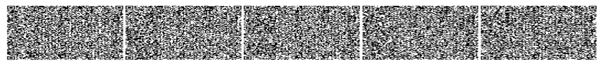 
      Данный документ согласно пункту 1 статьи 7 Закона Республики Казахстан от 7 января 2003 года "Об электронном документе и электронный цифровой подписи" равнозначен документу на бумажном носителе.
      В___________________________________________________________________
             (полное наименование местного уполномоченного органа)
      от __________________________________________________________________
       (полные фамилия, имя, отчество (при его наличии) физического лица)                                      ЗАЯВЛЕНИЕ              Прошу аттестовать меня в качестве эксперта по осуществлению
      ______________________________________________________________________
      ______________________________________________________________________
                         (указать подпункт пункта 4 Правил)
      по специализации ______________________________________________________
                               (указать подпункт пунктов 5, 6, 7 Правил)
      Сведения о физическом лице:
      1. Год рождения:________________________________________________________
      2. Данные документа удостоверяющего личность:
      ______________________________________________________________________
                         (серия, номер, кем и когда выдан)
      3. Образование:
      ______________________________________________________________________
      ______________________________________________________________________ 
             (наименование учебного заведения, дата окончания, номер диплома)
      4. Адрес, телефон:_______________________________________________________
      _______________________________________________________________________
      5. Место работы:________________________________________________________
                                     (наименование организации, адрес)
      6. Язык тестирования:
      ______________________________________________________________________
      7. Прилагаемые документы:
      ______________________________________________________________________
      Согласен на использования сведений, составляющих охраняемую законом тайну, содержащихся в информационных системах
      __________ ___________________________________________________________
       (подпись)                   (фамилия, имя, отчество (при его наличии)

					© 2012. РГП на ПХВ «Институт законодательства и правовой информации Республики Казахстан» Министерства юстиции Республики Казахстан
				
Исполняющий обязанности
Министра национальной экономики
Республики Казахстан
М. КусаиновПриложение 1
к приказу исполняющего
обязанности Министра
национальной экономики
Республики Казахстан
от 27 марта 2015 года № 276Приложение 1
к стандарту государственной услуги
"Выдача лицензии
на изыскательскую деятельность"ФормаПриложение 2
к стандарту государственной услуги
"Выдача лицензии
на изыскательскую деятельность"ФормаПриложение 3
к стандарту государственной услуги
"Выдача лицензии
на изыскательскую деятельность"Приложение 4
к стандарту государственной услуги
"Выдача лицензии
на изыскательскую деятельность"ФормаПриложение 5
к стандарту государственной услуги
"Выдача лицензии
на изыскательскую деятельность"ФормаПриложение 2
к приказу исполняющего
обязанности Министра
национальной экономики
Республики Казахстан
от 27 марта 2015 года № 276Приложение 1
к стандарту государственной услуги
"Выдача лицензии
на проектную деятельность"ФормаПриложение 2
к стандарту государственной услуги
"Выдача лицензии
на проектную деятельность"Форма Приложение 3
к стандарту государственной услуги
"Выдача лицензии
на проектную деятельность"ФормаПриложение 4
к стандарту государственной услуги
"Выдача лицензии
на проектную деятельность"ФормаПриложение 5
к стандарту государственной услуги
"Выдача лицензии
на проектную деятельность"ФормаПриложение 3
к приказу исполняющего обязанности
Министра национальной экономики
Республики Казахстан
от 27 марта 2015 года № 276Приложение 1
к стандарту государственной услуги
"Выдача лицензии
на строительно-монтажные работы"ФормаПриложение 2
к стандарту государственной услуги
"Выдача лицензии
на строительно-монтажные работы"ФормаПриложение 3
к стандарту государственной услуги
"Выдача лицензии
на строительно-монтажные работы"ФормаПриложение 4
к стандарту государственной услуги
"Выдача лицензии
на строительно-монтажные работы"ФормаПриложение 5
к стандарту государственной услуги
"Выдача лицензии
на строительно-монтажные работы"Форма Приложение 4
к приказу Исполняющего
обязанности Министра
национальной экономики
Республики Казахстан
от 27 марта 2015 года № 276Приложение 5
к приказу исполняющего обязанности
Министра национальной экономики
Республики Казахстан
от 27 марта 2015 года № 276Приложение 1
к стандарту государственной услуги
"Аттестация экспертов, осуществляющих экспертные работы
и инжиниринговые услуги в сфере архитектурной,
градостроительной и строительной деятельности"Форма 
[Наименование местного уполномоченного органа] [на гос. языке]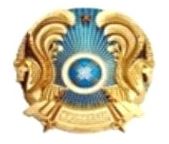 
[Наименование местного уполномоченного органа] [на рус. языке]
[Реквизиты местного уполномоченного органа на гос. языке]
[Реквизиты местного уполномоченного органа на рус. языке]Приложение 2
к стандарту государственной услуги
"Аттестация экспертов, осуществляющих экспертные работы
и инжиниринговые услуги в сфере архитектурной,
градостроительной и строительной деятельности"Форма 